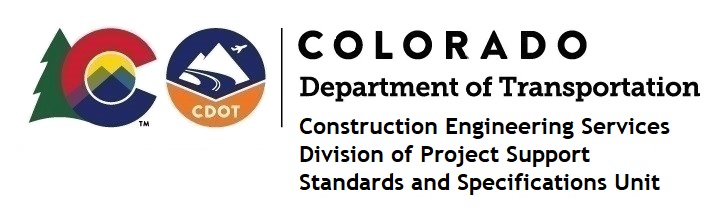 DATE:	April 14, 2023TO:	All holders of Standard Special ProvisionsFROM:	Shawn Yu, Standards and Specifications Unit ManagerSUBJECT:	The Minimum Wages on Federal Aid ProjectsEffective this date, our unit has issued the revised Minimum Wages, Colorado, U.S. Department of Labor, General Decision Number CO20230012 MOD 2 standard special provision.  This revised standard special is 8 pages long, and is dated April 14, 2023.  It is to be included in all federal aid projects beginning with projects that have bid openings on April 24, 2023 or later.  Use this standard special provision on all federal-aid projects with contracts exceeding $2000, except for non-ARRA projects on roadways classified as local roads or rural minor collectors, which are exempt.  Projects on local roads, rural minor collectors, and enhancement projects funded with ARRA funds are not exempt.MOD 2 deleted the Electrician job classification under collectively bargained rates only.  It still exists under the job classifications that do not reflect collectively bargained rates.Project Managers: Please check to see if your projects are affected and take appropriate action. If you have any questions or comments, please contact this office.